К ВСЕМИРНОМУ ДНЮ СТАТИСТИКИ"Цифры не правят миром, но они показывают, как управляется мир"Иоганн Вольфганг фон ГётеПришло время поздравить нас, статистиков! Мы регулярно рассказываем о праздниках представителей разных профессий, разных слоев населения. 
А 20 октября будет наш праздник - Всемирный день статистики. Он бывает очень редко - учрежденный Статистической комиссией ООН в 2010 году, Всемирный день статистики отмечается не каждый год, как любой другой праздник, а лишь раз в пять лет. И 20 октября 2020 года - как раз такой день, наш праздник!В честь него мы расскажем вам, что знает владимирская статистика... 
о статистике.Все данные о том, как и чем живет Владимирская область, собирает Владимирстат - один из территориальных органов в системе Росстата.Статистика собирается не просто так - данные ради данных. На основе собранной информации строятся экономические модели и прогнозы 
на будущее. И никогда не знаешь, какие данные в какой момент могут пригодиться. В качестве примера приведем ситуацию из недавнего прошлого: когда весной в экономике Владимирской области, как и всей России, настали сложные времена из-за эпидемии коронавируса и связанных с ней ограничений, Правительство РФ стало предпринимать меры поддержки бизнеса. Для этого регионам перечислялись субсидии и дотации. А сведения о том, какой бизнес существует в регионе, какова его структура, насколько сильно он может пострадать, брались как раз из статистических данных. Вот почему участие 
в любом статистическом исследовании, будь то выборочное обследование домохозяйств, ВПН, сельскохозяйственная или бизнес-перепись, является гражданским долгом каждого жителя Владимирской области. Так мы помогаем создать целостную картину ситуации в регионе, а значит, и в стране.Как Владимирская область справилась с кризисом? И такие данные есть у Владимирстата. Так, объем промышленного производства в регионе в январе-сентябре 2020 года вырос по отношению к тому же периоду 2019 года на 13,2%. Оборот общественного питания и объем платных услуг населению снизились и составили соответственно 76,8% и 87,9% к уровню прошлого года. 
Индекс потребительских цен в сентябре 2020г. составил 100%, в том числе на продовольственные товары – 99,6%, непродовольственные товары – 100,7%, 
услуги  – 99,6%.Владимирстат разрабатывает широкий спектр информационно-аналитических материалов по всем направлениям социально-экономического развития региона: комплексные доклады, тематические и отраслевые статистические сборники, статистические бюллетени, экономические обзоры и пресс-выпуски. Вся информация одинаково важна, размещается на сайте Владимирстата (https://vladimirstat.gks.ru/) и может быть востребована 
в зависимости от ситуации. Например, сейчас, в условиях пандемии, в фокусе внимания демографическая ситуация. И демографические данные у Владимирстата, конечно, есть.В январе-августе 2020 года во Владимирской области наблюдался спад рождаемости: в 2019 году за этот период родилось 7779 детей, в текущем году - 6593 ребенка. Рождаемость на 1000 населения упала с 8,6 до 7,3 человека. 
А смертность наоборот выросла - за восемь месяцев 2019 года умерло 
14270 человек, в 2020 году - 15249 человек. Коэффициент смертности увеличился на 7,6%.  Все эти показатели - только крошечный кусочек информации, собранной Владимирстатом, один из сотен возможных "срезов" нашей действительности. Следите за нашими публикациями - и вы узнаете много интересного о жизни Владимирской области в цифрах.Владимирстат в социальных сетях:https://vk.com/public176417789При использовании материалов Территориального органа Федеральной службы государственной статистики по Владимирской области в официальных, учебных или научных документах, а также в средствах массовой информации ссылка на источник обязательна.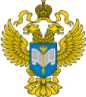 ТЕРРИТОРИАЛЬНЫЙ ОРГАН ФЕДЕРАЛЬНОЙ СЛУЖБЫ ГОСУДАРСТВЕННОЙ СТАТИСТИКИ ПО ВЛАДИМИРСКОЙ ОБЛАСТИТЕРРИТОРИАЛЬНЫЙ ОРГАН ФЕДЕРАЛЬНОЙ СЛУЖБЫ ГОСУДАРСТВЕННОЙ СТАТИСТИКИ ПО ВЛАДИМИРСКОЙ ОБЛАСТИ19 октября 2020 г.19 октября 2020 г.Пресс-выпуск